Сумська міська рада VIIІ СКЛИКАННЯ______ СЕСІЯ                                           РІШЕННЯВраховуючи уточнення кошторисних призначень та показників комплексної Програми Сумської міської територіальної громади «Охорона здоров’я» на 2022-2024 роки, керуючись статтею  25 Закону України «Про місцеве самоврядування в Україні», Сумська міська радаВИРІШИЛА:1. Унести зміни до рішення Сумської міської ради від 26 січня                2022 року № 2713 - МР «Про затвердження комплексної Програми Cумської міської  територіальної громади «Охорона здоров'я» на 2022-2024 роки» , а саме до додатків 1-4 до комплексної Програми Cумської міської територіальної громади «Охорона здоров'я» на 2022-2024 роки» (зі змінами) викласти у новій редакції згідно з додатками 1-4 до даного рішення.2. Організацію виконання даного рішення покласти на Управління охорони здоров’я Сумської міської ради (Чумаченко О.Ю.), а координацію виконання рішення покласти на заступника міського голови з питань діяльності виконавчих органів ради Полякова С.В.                Сумський міський голова				                Олександр ЛИСЕНКОВиконавець:  Олена ЧУМАЧЕНКО____________________Ініціатор розгляду питання – постійної комісії з питань планування соціально-економічного розвитку, бюджету, фінансів, розвитку підприємництва, торгівлі та послуг, регуляторної політики.Доповідач: Олена ЧУМАЧЕНКО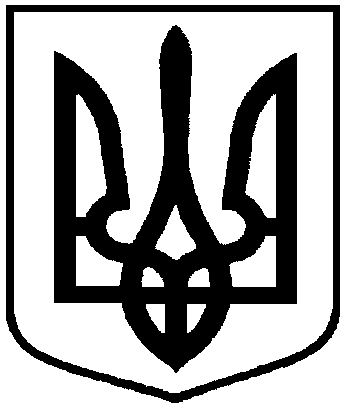 Проєкт оприлюднено«____»________2023рвід ____________ року   №_______ - МРм. СумиПро внесення змін до рішення Сумської міської ради від 26 січня 2022 року           № 2713 - МР «Про затвердження комплексної Програми Cумської міської територіальної громади «Охорона  здоров'я» на 2022-2024 роки» (зі змінами)